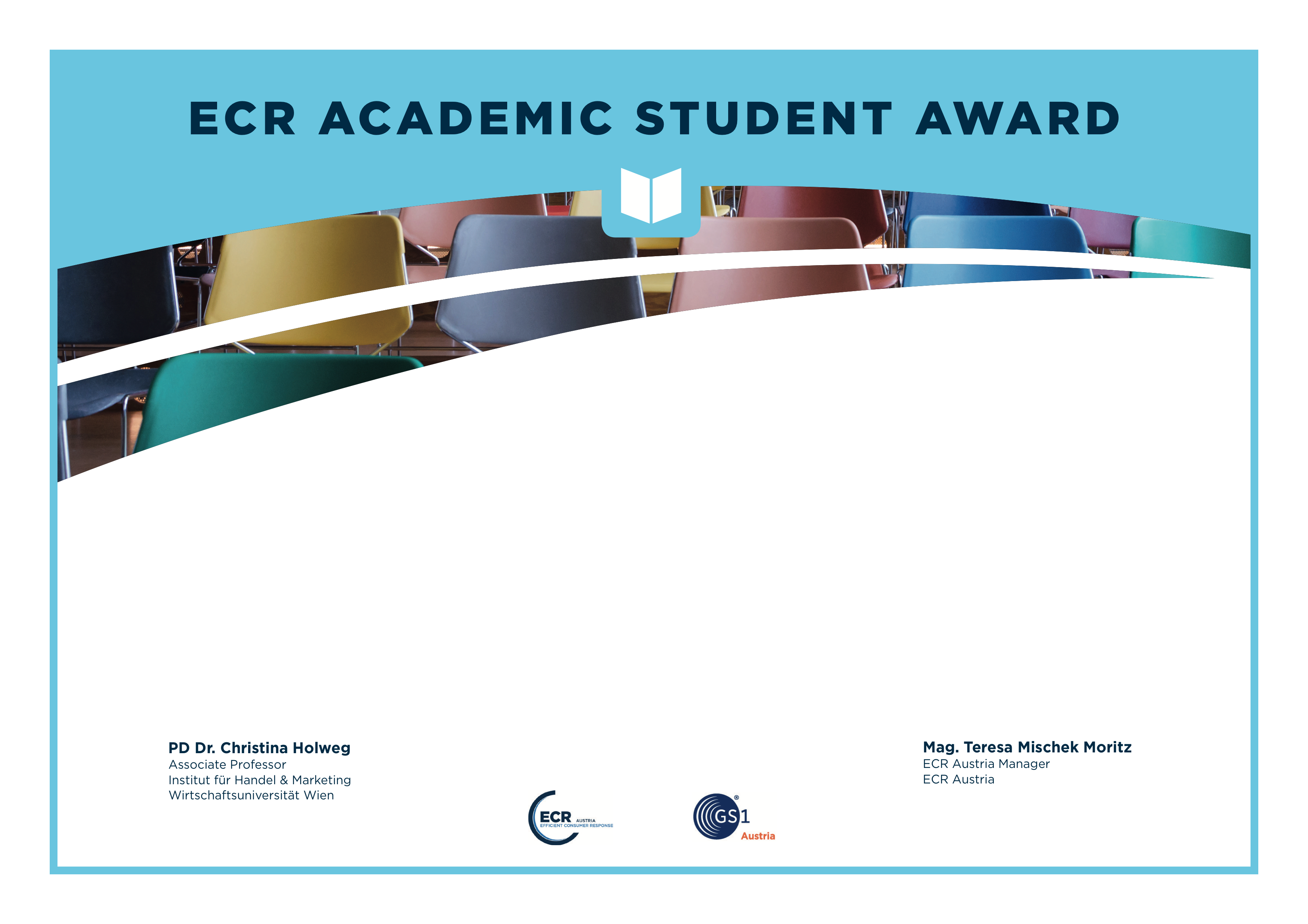 Wir bitten um Angabe der folgenden Informationen:* Es werden lediglich Arbeiten berücksichtigt, die einem „Sehr Gut“ oder „Gut“ entsprechen.Hiermit bestätige ich die Richtigkeit der oben angeführten Daten: Datum und Unterschrift (Betreuer/In)Name des Studenten / der StudentinHochschule und Institut / StudiengangKategorie der Arbeit (MA, BA, Diss.)Titel der ArbeitJahr der Fertigstellung der ArbeitName des Betreuers / der Betreuerin Qualität der Arbeit (verbale Beurteilung oder Angabe der Note)*